COMHAIRLE CONTAE CHORCAÍ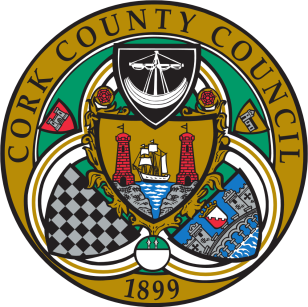 Minutes of Proceedings at Meeting of Cork County Council held in the Council Chamber, County Hall, Cork on 10th February, 2020.I LATHAIRComhairleoir, Martin Ó Cochláin, Leas-Mhéara ChontaeComhairleoiri Ó Muineacháin B, Ó Dubhghaill, Ó Sé J.P, Ó Murchú Gerard, Ó Luanaigh, Ó Cochláin M, Uí Loinsigh, Ó Luasa, Ó hAodha Padraig, Ó Múrchú Gearóid, Ó Cinnéide, Ó Madaoin, Ó Sé T, Léineacháin-UiFoghlú, O Coileáin N, Ó Héigheartaigh, Ó Conchubair S, Uí Thuama, MacCarthaigh S, Mac Uaid, Ó Suilleabháin C, Ó Cearbhaill, Uí Chaochlaoich, Uí Chochláin G, Ó Colmáin, Ó Murchú Caoimhín, Uí Shuilleabháin M, Ó Donnabháin, Ó Murchú P.G, Uí Chearnaigh, Ui Daltún, Uí Bhuachalla, Ó Conchubair L, Daltún Ó Suilleabháin, Barra, Sheppard, Rassmussen, Ó Conchubair S, Ó Conchubair A, MacCarthaigh N, Ó Flionn, Dawson, De Róiste.PRESENT		Councillor, Martin Coughlan, Deputy Mayor presided.Councillor Moynihan B, Doyle, O’Shea J.P, Murphy Gerard, Looney, Coughlan M, Lynch, Lucey, Hayes Pat, Murphy Gearóid, Kennedy, Madden, O’Shea T, Linehan – Foley, Collins N, Hegarty, Twomey, McCarthy S, Quaide, Carroll, Coakley, Coughlan G, Coleman, Murphy Kevin, O’Sullivan M, O’Donovan, Murphy P.G, D’Alton, Buckley, O’Connor L, Dalton – O’Sullivan, Barry, Sheppard, Rasmussen, O’Connor S, O’Connor A, McCarthy N, O’Flynn, Dawson, Roche.Chief Executive, Senior Executive Officer.OPENING OF TENDERS The following tenders were opened at the meeting:Opening of tenders for Letting of Lands at Seafield, BantrySUSPENSION OF STANDING ORDERSCouncillor Frank O’Flynn requested a suspension of standing orders to discuss statutory businessonly, seconded by Councillor Michael Hegarty.[a]	CONFIRMATION OF MINUTES	 1/2-1	Proposed by Councillor Michael HegartySeconded by Councillor Frank O’FlynnRESOLVED:	“That the minutes of the Meeting held on 27th January, 2020 be confirmed and signed by the Mayor.”Councillor Marcia D’Alton requested that an amendment be made to the minutes of the meeting dealing with the proposed Variation to the County Development Plan No 2 on page 5. It was agreed to insert the following wording into the fourth paragraph in page 5: “on whether to vary or not”.This was agreed.[b]	VOTES OF SYMPATHY2/2-1	TO: 	Louis Duffy on the death of his mother, Nora.	TO:	Jim Moloney on the death of his mother, Annie 	[c]	STATUTORY BUSINESSSection 183 of the Local Government Act 2001:	Members noted the following disposal.Municipal District of Bandon / Kinsale			Grant of Right of Way at Belgooly, Co. Cork	 3(a)/2-1In accordance with the provisions of Section 183 of the Local Government Act 2001, the disposal of the property as shown hereunder shall be carried out in accordance with the terms specified in the notice issued to members dated 31st January, 2020.Situation: 			Grant of Right of Way at Belgooly, Co. CorkAREA:				361 Sq. MetresConsideration:		€1.00	Section 85 of the Local Government act 2001 (as amended) and section 14 of the roads act, 1993 (as amended)4/2-1Councillor Marcia D’Alton asked if the scheduling for salting remains the same after Cork City and Cork County arrangement.The Chief Executive responded that no changes will be made to the extent of salting and the current salting situation will continue.Proposed by Councillor Frank O’FlynnSeconded by Councillor Marcia D’AltonAppointment of Member to strategic policy Committee No.7	5/2-1Approval of Membership to Social Inclusion, Community and Rural Development Strategic Policy Committee.STRATEGIC POLICY COMMITTEE NO.7[SOCIAL INCLUSION, COMMUNITY & LOCAL DEVELOPMENT]Proposed by Councillor John Paul O’SheaSeconded by Councillor Michael HegartyANY OTHER BUSINESSETHICS DECLARATIONS – LOCAL GOVERNMENT ACT, 2001Members were notified that the closing date for Ethics Declaration forms is Friday, 28th February, 2020.This concluded the business of the MeetingSectorRepresentativeOthersSorcha Ni Chrualaoich (Principal Community Worker with the HSE)